Department of Energy & Environmental Protection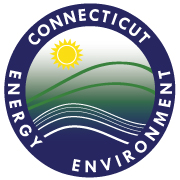 Bureau of Water Protection and Land Reuse
Remediation Division            	FORM IV FINAL VERIFICATION (Property)This verification must be signed by a Connecticut Licensed Environmental Professional and                                         the Certifying Party. Print or type unless otherwise noted. Retain a copy for your records.                               ( DEEP use only)Part I: Site InformationPart II: VerificationRem#:      Part III: Demonstration of Compliance Significant Environmental HazardEnvironmental Land Use Restriction  	The execution of an ELUR was not required pursuant to the subject Form IV. If checked, skip to Part III. B [Monitored Natural Attenuation].2. 	  An ELUR was approved by the Commissioner and recorded on the land records after the filing of the subject Form IV to achieve compliance with the RSRs. Complete this table and the rest of Section A below. Rem#:      Rem#:      7. Financial AssuranceMonitored Natural Attenuation (MNA)  MNA groundwater monitoring was not required pursuant to the subject Form IV. If checked, skip to Part III. C. [Application of Groundwater Remediation Standards].2. 	  Substances in groundwater had exceeded criteria, and monitored natural attenuation of a groundwater plume was completed pursuant to the filing of the subject Form IV.  Complete this table and the rest of this Verification Form. Application of Groundwater Remediation Standards  Groundwater compliance monitoring was not required pursuant to the subject Form IV.[The execution of an ELUR was the only outstanding requirement upon filing the subject Form IV.] If checked, skip to Part IV. [Certification].2. 	  Groundwater compliance monitoring was completed after the filing of the Form IV, complete the rest of this Verification Form. In order to validate the application of the Groundwater Remediation Standards, all subsections of D.3 and 4 below are expected to be completed.Rem#:      Rem#:      Rem#:      Rem#:      Rem#:      Rem#:      Part IV: Certifying Party CertificationThis completed form should be submitted to:	REMEDIATION DIVISION, 2nd FLOOR						BUREAU OF WATER PROTECTION AND LAND REUSE						DEPARTMENT OF ENERGY & ENVIRONMENTAL PROTECTION						79 ELM STREET						HARTFORD, CT  06106-5127Establishment now or formerly known as:      Establishment Address:      City/Town:      	State:   	Zip Code:      Described in the Tax Assessor’s Office in the Town of:      as lot      , block       on map                                             Acreage of Establishment:      This verification pertains to the Form IV filed with the Department on       and assigned Rem#      .If this Final Form IV Verification is being used to also close any Form III filed prior to the filing of the Form IV indicated above, list the applicable Rem #s:                                                 Note →this verification will be rejected if erroneous entries are presented."I verify in accordance with Section 22a-134(23) of the Connecticut General Statutes and Section 22a-133v-1(z) of the Regulations of Connecticut State Agencies (RCSA), that the following has been completed in accordance with the Form IV previously filed with the Department.” (check all that apply)	Compliance groundwater monitoring has been completed and the Groundwater Remediation Standards (RCSA Section 22a-133k-3) have been achieved.	Monitored Natural Attenuation groundwater monitoring has been completed and compliance with the Groundwater Remediation Standards (RCSA Section 22a-133k-3) have been achieved.	An environmental land use restriction (ELUR) has been executed and recorded in accordance with RCSA Section 22a-133q-1, and full compliance with the remediation standards Regulations has been achieved.This verification pertains to the Form IV filed with the Department on       and assigned Rem#      .If this Final Form IV Verification is being used to also close any Form III filed prior to the filing of the Form IV indicated above, list the applicable Rem #s:                                                 Note →this verification will be rejected if erroneous entries are presented."I verify in accordance with Section 22a-134(23) of the Connecticut General Statutes and Section 22a-133v-1(z) of the Regulations of Connecticut State Agencies (RCSA), that the following has been completed in accordance with the Form IV previously filed with the Department.” (check all that apply)	Compliance groundwater monitoring has been completed and the Groundwater Remediation Standards (RCSA Section 22a-133k-3) have been achieved.	Monitored Natural Attenuation groundwater monitoring has been completed and compliance with the Groundwater Remediation Standards (RCSA Section 22a-133k-3) have been achieved.	An environmental land use restriction (ELUR) has been executed and recorded in accordance with RCSA Section 22a-133q-1, and full compliance with the remediation standards Regulations has been achieved.Signature of Licensed Environmental Professional     License #:     Name of Licensed Environmental Professional (print or type)Phone Number:                                      Date of signature/verification:      Email:      Was a significant hazard, as defined in §22a-6u identified?  Yes	      NoSignificant Hazard Notification filed?	  Yes       No     N/AWhat type(s) of hazard(s) were identified? What type(s) of hazard(s) were identified? Date of Commissioner’s Certification for Abatement:       Date of Commissioner’s Certification for Abatement:       ORORDate of Commissioner’s Memorandum of Resolution:       Date of Commissioner’s Memorandum of Resolution:       Criterion ExceededCriterion ExceededCOCCOCPurpose of ELURPurpose of ELUR  PMC  PMCNon-chlorinated VOCsInaccessibility of polluted soil  GAChlorinated VOCsEnvironmental Isolation of polluted soil  GBMetalsNon-Residential land use  DEC  DECPAHsNon-residential use over plume  ResSVOCs  I / CPCBs  VolC  VolCPetroleum HydrocarbonsPesticides / Herbicides3. Documentation3. DocumentationThis Final Form IV Verification Report (VR) documents and explains how the ELUR achieves compliance with the RSRs at each applicable release area.4. Direct Exposure Criteria (DEC)4. Direct Exposure Criteria (DEC)22a-133k-2(a)1(A) and k-2(b)22a-133k-2(a)1(A) and k-2(b)Applicable Release Area ID #’sELUR not required to achieve compliance with DECELUR not required to achieve compliance with DECELUR not required to achieve compliance with DECELUR not required to achieve compliance with DECPolluted soils ≤ Industrial/Commercial (I/C) DEC (no PCBs and ELUR recorded)Polluted soils ≤ Industrial/Commercial (I/C) DEC (no PCBs and ELUR recorded)22a-133k-2(b)(2)(A)Date Certificate of Title for recordation of ELUR submitted to Commissioner:     Copy of Certificate of Title page (with volume, page, and date recorded) must be attached to VR          Date Certificate of Title for recordation of ELUR submitted to Commissioner:     Copy of Certificate of Title page (with volume, page, and date recorded) must be attached to VR          Date Certificate of Title for recordation of ELUR submitted to Commissioner:     Copy of Certificate of Title page (with volume, page, and date recorded) must be attached to VR          Date Certificate of Title for recordation of ELUR submitted to Commissioner:     Copy of Certificate of Title page (with volume, page, and date recorded) must be attached to VR          PCB polluted soil ≤ I/C DEC (electrical substation or other restricted access location and ELUR recorded)PCB polluted soil ≤ I/C DEC (electrical substation or other restricted access location and ELUR recorded)22a-133k-2(b)(2)(B)Date Certificate of Title for recordation of ELUR submitted to Commissioner:     Copy of Certificate of Title page (with volume, page, and date recorded) must be attached to VRDate Certificate of Title for recordation of ELUR submitted to Commissioner:     Copy of Certificate of Title page (with volume, page, and date recorded) must be attached to VRDate Certificate of Title for recordation of ELUR submitted to Commissioner:     Copy of Certificate of Title page (with volume, page, and date recorded) must be attached to VRDate Certificate of Title for recordation of ELUR submitted to Commissioner:     Copy of Certificate of Title page (with volume, page, and date recorded) must be attached to VRDEC not applicable – soil rendered inaccessible (polluted soil <15ft bgs and ELUR recorded)DEC not applicable – soil rendered inaccessible (polluted soil <15ft bgs and ELUR recorded)22a-133k-2(b)(3)Date Certificate of Title for recordation of ELUR submitted to Commissioner:     Copy of Certificate of Title page (with volume, page, and date recorded) must be attached to VRDate Certificate of Title for recordation of ELUR submitted to Commissioner:     Copy of Certificate of Title page (with volume, page, and date recorded) must be attached to VRDate Certificate of Title for recordation of ELUR submitted to Commissioner:     Copy of Certificate of Title page (with volume, page, and date recorded) must be attached to VRDate Certificate of Title for recordation of ELUR submitted to Commissioner:     Copy of Certificate of Title page (with volume, page, and date recorded) must be attached to VR5. Pollutant Mobility Criteria 5. Pollutant Mobility Criteria 22a-133k-2(a)1(B) and k-2(c)22a-133k-2(a)1(B) and k-2(c)Applicable Release Area ID #’sELUR not required to achieve compliance with PMCELUR not required to achieve compliance with PMCELUR not required to achieve compliance with PMCELUR not required to achieve compliance with PMCPMC not applicable (soils rendered environmentally isolated and ELUR recorded)PMC not applicable (soils rendered environmentally isolated and ELUR recorded)22a-133k-2(c)(4)(B)Date Certificate of Title for recordation of ELUR submitted to Commissioner:      Copy of Certificate of Title page (with volume, page, and date recorded) must be attached to VRDate Certificate of Title for recordation of ELUR submitted to Commissioner:      Copy of Certificate of Title page (with volume, page, and date recorded) must be attached to VRDate Certificate of Title for recordation of ELUR submitted to Commissioner:      Copy of Certificate of Title page (with volume, page, and date recorded) must be attached to VRDate Certificate of Title for recordation of ELUR submitted to Commissioner:      Copy of Certificate of Title page (with volume, page, and date recorded) must be attached to VR6. Volatilization Criteria (VolC)6. Volatilization Criteria (VolC)6. Volatilization Criteria (VolC)22a-133k-3(a)(1)(A) and k-3(c)Release Area ID #’s or Site-WideELUR not required to achieve compliance with VolCELUR not required to achieve compliance with VolCELUR not required to achieve compliance with VolCELUR not required to achieve compliance with VolCGroundwater polluted with VOCs ≤ I/C VolC  (ELUR recorded)Groundwater polluted with VOCs ≤ I/C VolC  (ELUR recorded)22a-133k-3(c)(2)Date Certificate of Title for recordation of ELUR submitted to Commissioner:      Copy of Certificate of Title page (with volume, page, and date recorded) must be attached to VRDate Certificate of Title for recordation of ELUR submitted to Commissioner:      Copy of Certificate of Title page (with volume, page, and date recorded) must be attached to VRDate Certificate of Title for recordation of ELUR submitted to Commissioner:      Copy of Certificate of Title page (with volume, page, and date recorded) must be attached to VRDate Certificate of Title for recordation of ELUR submitted to Commissioner:      Copy of Certificate of Title page (with volume, page, and date recorded) must be attached to VRSoil Gas Vapor AlternativeSoil Gas Vapor Alternative22a-133k-3(c)(3)(A)Soil vapor ≤ Res VolC , or(i)Soil vapor ≤ I/C VolC (ELUR recorded)(ii)Date Certificate of Title for recordation of ELUR submitted to Commissioner:      Copy of Certificate of Title page (with volume, page, and date recorded) must be attached to VRDate Certificate of Title for recordation of ELUR submitted to Commissioner:      Copy of Certificate of Title page (with volume, page, and date recorded) must be attached to VRDate Certificate of Title for recordation of ELUR submitted to Commissioner:      Copy of Certificate of Title page (with volume, page, and date recorded) must be attached to VRDate Certificate of Title for recordation of ELUR submitted to Commissioner:      Copy of Certificate of Title page (with volume, page, and date recorded) must be attached to VRA Commissioner-Approved EC requires a Financial Surety Mechanism. Reminder: An annual status of the Financial Surety Mechanism is required to be submitted to DEEP.A Commissioner-Approved EC requires a Financial Surety Mechanism. Reminder: An annual status of the Financial Surety Mechanism is required to be submitted to DEEP.Not requiredRequiredType of Financial Surety Mechanism established:      Copy of the Financial Surety Mechanism must be attached to VRDate Financial Surety Mechanism information submitted to Commissioner:      Criterion ExceededCriterion ExceededCOCCOCCompliance MeasureCompliance MeasureGWPCChlorinated VOCsGroundwater Compliance monitoringSWPCMetalsCommissioner approval of Technical ImpracticabilityPAHsSVOCsPCBsPetroleum HydrocarbonsPesticides / Herbicides3. Application of Groundwater Remediation Standards3. Application of Groundwater Remediation StandardsRCSA 22a-133k-3All plumes have been investigated in accordance with prevailing standards and guidelines, including the SCGD or equal alternative approach.All plumes have been investigated in accordance with prevailing standards and guidelines, including the SCGD or equal alternative approach.A sufficient quantity and quality of groundwater data has been collected to understand seasonal and dimensional groundwater conditions.A sufficient quantity and quality of groundwater data has been collected to understand seasonal and dimensional groundwater conditions.Groundwater monitoring has been completed in accordance with 22a-133k-3(g). Groundwater monitoring has been completed in accordance with 22a-133k-3(g). 3. Application of Groundwater Remediation Standards (continued)3. Application of Groundwater Remediation Standards (continued)3. Application of Groundwater Remediation Standards (continued)3. Application of Groundwater Remediation Standards (continued)RCSA 22a-133k-3RCSA 22a-133k-3Groundwater monitoring was completed to determine the following:    (mark all appropriate boxes below)                  Groundwater monitoring was completed to determine the following:    (mark all appropriate boxes below)                  Groundwater monitoring was completed to determine the following:    (mark all appropriate boxes below)                  Groundwater monitoring was completed to determine the following:    (mark all appropriate boxes below)                  Groundwater monitoring was completed to determine the following:    (mark all appropriate boxes below)                  The effectiveness of any soil remediation to prevent the pollution of groundwater from RAThe effectiveness of any soil remediation to prevent the pollution of groundwater from RAThe effectiveness of any soil remediation to prevent the pollution of groundwater from RA3(g)(1)(A)Not applicable. Remediation of soil was not necessaryNot applicable. Remediation of soil was not necessaryNot applicable. Remediation of soil was not necessaryThe effectiveness of any measures to render soil environmentally isolatedThe effectiveness of any measures to render soil environmentally isolatedThe effectiveness of any measures to render soil environmentally isolated3(g)(1)(B)Not applicable. Not applicable. Not applicable. The effectiveness of any remediation taken to eliminate or minimize risks associated with release, or risks identified in a risk assessmentThe effectiveness of any remediation taken to eliminate or minimize risks associated with release, or risks identified in a risk assessmentThe effectiveness of any remediation taken to eliminate or minimize risks associated with release, or risks identified in a risk assessment3(g)(1)(C)Not applicable. No remediation of environmental media was conductedNot applicable. No remediation of environmental media was conductedNot applicable. No remediation of environmental media was conductedThat all substances in groundwater in a GA or aquifer protection area meet Background or GWPC, as applicableThat all substances in groundwater in a GA or aquifer protection area meet Background or GWPC, as applicableThat all substances in groundwater in a GA or aquifer protection area meet Background or GWPC, as applicable3(g)(1)(D)Not applicable. Groundwater in a GB area and not in aquifer protection areaNot applicable. Groundwater in a GB area and not in aquifer protection areaNot applicable. Groundwater in a GB area and not in aquifer protection areaThat all substances in groundwater meet SWPC and applicable VolCThat all substances in groundwater meet SWPC and applicable VolCThat all substances in groundwater meet SWPC and applicable VolC3(g)(1)(E)If a plume in GB area interferes with any existing uses of groundwater for a drinking water supply or any other existing uses, including but not limited to industrial, commercial or agricultural usesIf a plume in GB area interferes with any existing uses of groundwater for a drinking water supply or any other existing uses, including but not limited to industrial, commercial or agricultural usesIf a plume in GB area interferes with any existing uses of groundwater for a drinking water supply or any other existing uses, including but not limited to industrial, commercial or agricultural uses3(g)(1)(F)Not applicable. Groundwater is in a GA areaNot applicable. Groundwater is in a GA areaNot applicable. Groundwater is in a GA areaThe VR documents and explains how the Groundwater Remediation Standards were achieved for each plume.The VR documents and explains how the Groundwater Remediation Standards were achieved for each plume.The VR documents and explains how the Groundwater Remediation Standards were achieved for each plume.The VR documents and explains how the Groundwater Remediation Standards were achieved for each plume.The VR documents and explains how the Groundwater Remediation Standards were achieved for each plume.4. Compliance with Criteria for Groundwater	4. Compliance with Criteria for Groundwater	4. Compliance with Criteria for Groundwater	4. Compliance with Criteria for Groundwater	4. Compliance with Criteria for Groundwater	22a-133k-3(g)(2)(A)Compliance samples were collected after:                                                                                                  (i)Compliance samples were collected after:                                                                                                  (i)Compliance samples were collected after:                                                                                                  (i)Compliance samples were collected after:                                                                                                  (i)Compliance samples were collected after:                                                                                                  (i)All remedial actions to achieve compliance with PMC and GWPC were complete,                         (i) (I)All remedial actions to achieve compliance with PMC and GWPC were complete,                         (i) (I)All remedial actions to achieve compliance with PMC and GWPC were complete,                         (i) (I)All remedial actions to achieve compliance with PMC and GWPC were complete,                         (i) (I)No transient effects on hydraulic head,                                                                                           (i) (II)No transient effects on hydraulic head,                                                                                           (i) (II)No transient effects on hydraulic head,                                                                                           (i) (II)No transient effects on hydraulic head,                                                                                           (i) (II)Any changes to geochemistry stabilized and equilibrium conditions were established, AND        (i) (III)Any changes to geochemistry stabilized and equilibrium conditions were established, AND        (i) (III)Any changes to geochemistry stabilized and equilibrium conditions were established, AND        (i) (III)Any changes to geochemistry stabilized and equilibrium conditions were established, AND        (i) (III)The concentrations of substances at each sampling location that represents the extent and degree of the plume were not increasing over time (except for natural attenuation or seasonal variation).                  (i) (IV)The concentrations of substances at each sampling location that represents the extent and degree of the plume were not increasing over time (except for natural attenuation or seasonal variation).                  (i) (IV)The concentrations of substances at each sampling location that represents the extent and degree of the plume were not increasing over time (except for natural attenuation or seasonal variation).                  (i) (IV)The concentrations of substances at each sampling location that represents the extent and degree of the plume were not increasing over time (except for natural attenuation or seasonal variation).                  (i) (IV)Compliance samples were collected during 4 sampling events that reflect seasonal variability                (ii)                                               Compliance samples were collected during 4 sampling events that reflect seasonal variability                (ii)                                               Compliance samples were collected during 4 sampling events that reflect seasonal variability                (ii)                                               Compliance samples were collected during 4 sampling events that reflect seasonal variability                (ii)                                               Compliance samples were collected during 4 sampling events that reflect seasonal variability                (ii)                                               Completed in 1 yearCompleted in 1 yearCompleted in 1 yearCompleted in 1 yearCompleted in 2 yearsCompleted in 2 yearsCompleted in 2 yearsCompleted in 2 yearsA substance was detected in any one seasonal quarter > criteriaA substance was detected in any one seasonal quarter > criteriaA substance was detected in any one seasonal quarter > criteriaA substance was detected in any one seasonal quarter > criteriaA substance was detected in any one seasonal quarter > criteriaExplained in VR, Section      , page      .Explained in VR, Section      , page      .Explained in VR, Section      , page      .Explained in VR, Section      , page      .Alternative Means to Demonstrate Compliance (Commissioner approval)Alternative Means to Demonstrate Compliance (Commissioner approval)22a-133k-3(g)(2)(iii)Release Area (RA) ID #’s or Site-WideRelease Area (RA) ID #’s or Site-Wide Approval date(s):                     Approval date(s):                    22a-133k-3(g)(2)(iii) Approval date(s):                     Approval date(s):                    Copy(s) of Approval(s) must be attached to VRCopy(s) of Approval(s) must be attached to VRCopy(s) of Approval(s) must be attached to VR4a. Groundwater Compliance not applicable – Incidental Sources     22a-133k-3(f)4a. Groundwater Compliance not applicable – Incidental Sources     22a-133k-3(f)4a. Groundwater Compliance not applicable – Incidental Sources     22a-133k-3(f)Release Area (RA) ID #’s or Site-WideTrihalomethanes resulting from releases of drinking water from public water supply system, orTrihalomethanes resulting from releases of drinking water from public water supply system, orMetals, petroleum hydrocarbons, or semi-volatile substances, provided such pollution is due to:Metals, petroleum hydrocarbons, or semi-volatile substances, provided such pollution is due to:Metals, petroleum hydrocarbons, or semi-volatile substances, provided such pollution is due to:Incidental release due to normal operation of motor vehiclesA result of normal paving and maintenance of pavement5. Background Groundwater Quality 5. Background Groundwater Quality 22a-133k-3(a)(1)(B) and k-3(a)(2)22a-133k-3(a)(1)(B) and k-3(a)(2)Release Area (RA) ID #’s or Site-WideGroundwater in GA area meets Background Groundwater QualityGroundwater in GA area meets Background Groundwater Quality22a-133k-3(a)(2)Background Water Quality not required(see 4a. below)Background Water Quality not required(see 4a. below)22a-133k-3(d)Exemption from Background due to Technical ImpracticabilityExemption from Background due to Technical Impracticability22a-133k-3(e)(1)6. Compliance with Background 6. Compliance with Background 6. Compliance with Background 22a-133k-3(g)(2)(B)22a-133k-3(g)(2)(B)Release Area (RA) ID #’s or Site-WideSampling locations are representative of plume, and  Sampling locations are representative of plume, and  Sampling locations are representative of plume, and  Sampling locations are representative of plume, and  Sampling locations are representative of plume, and  Analytical results ≤ Background concentration for groundwater  ORAnalytical results ≤ Background concentration for groundwater  OR(i)12 consecutive monthly samples from each sampling location are ≤ 95% UCL12 consecutive monthly samples from each sampling location are ≤ 95% UCL(ii)6a. Compliance with Background not Required6a. Compliance with Background not Required6a. Compliance with Background not Required6a. Compliance with Background not Required22a-133k-3(d)(1) or (d)(2)22a-133k-3(d)(1) or (d)(2)Release Area (RA) ID #’s or Site-WideGWPC, not Background, is applicable at site (All of the following must apply)GWPC, not Background, is applicable at site (All of the following must apply)GWPC, not Background, is applicable at site (All of the following must apply)GWPC, not Background, is applicable at site (All of the following must apply)22a-133k-3(d)(1)The background concentration is ≤ GWPC;The background concentration is ≤ GWPC;The background concentration is ≤ GWPC;The background concentration is ≤ GWPC;A public water distribution system is available within 200 feet of the subject parcel, parcels adjacent thereto, and any parcel within the areal extent of the plume;A public water distribution system is available within 200 feet of the subject parcel, parcels adjacent thereto, and any parcel within the areal extent of the plume;A public water distribution system is available within 200 feet of the subject parcel, parcels adjacent thereto, and any parcel within the areal extent of the plume;A public water distribution system is available within 200 feet of the subject parcel, parcels adjacent thereto, and any parcel within the areal extent of the plume;Such plume is not located in an Aquifer Protection Area; ANDSuch plume is not located in an Aquifer Protection Area; ANDSuch plume is not located in an Aquifer Protection Area; ANDSuch plume is not located in an Aquifer Protection Area; ANDSuch plume is not located within the area of influence of any public water supply well.Such plume is not located within the area of influence of any public water supply well.Such plume is not located within the area of influence of any public water supply well.Such plume is not located within the area of influence of any public water supply well.Groundwater remediation to Background not required (All of the following must apply)Groundwater remediation to Background not required (All of the following must apply)Groundwater remediation to Background not required (All of the following must apply)Groundwater remediation to Background not required (All of the following must apply)22a-133k-3(d)(2)All substances in plume ≤ GWPC prior to remediationAll substances in plume ≤ GWPC prior to remediationAll substances in plume ≤ GWPC prior to remediationAll substances in plume ≤ GWPC prior to remediationAll substances in plume ≤ GWPC prior to remediationThe areal extent of the plume that exceeds applicable criteria is not increasing over time,The areal extent of the plume that exceeds applicable criteria is not increasing over time,The areal extent of the plume that exceeds applicable criteria is not increasing over time,The areal extent of the plume that exceeds applicable criteria is not increasing over time,The areal extent of the plume that exceeds applicable criteria is not increasing over time,The concentration of substances is not increasing over time,The concentration of substances is not increasing over time,The concentration of substances is not increasing over time,The concentration of substances is not increasing over time,The concentration of substances is not increasing over time,7. Groundwater Protection Criteria (GWPC)  7. Groundwater Protection Criteria (GWPC)  22a-133k-3(a)(2)(A) and k-3(d)22a-133k-3(a)(2)(A) and k-3(d)Release Area (RA) ID #’s or Site-WideGroundwater in GA area remediated to GWPC Groundwater in GA area remediated to GWPC 22a-133k-3(d)(1)Groundwater in GB area remediated to GWPC (groundwater used for drinking or other domestic purposes)Groundwater in GB area remediated to GWPC (groundwater used for drinking or other domestic purposes)22a-133k-3(d)(3)Additional Polluting Substance (Commissioner approval)Approval date(s):                    Additional Polluting Substance (Commissioner approval)Approval date(s):                    22a-133k-3(h)Additional Polluting Substance (Commissioner approval)Approval date(s):                    Additional Polluting Substance (Commissioner approval)Approval date(s):                    Copy(s) of Approval(s) must be attached to VRCopy(s) of Approval(s) must be attached to VR8. Compliance with GWPC 8. Compliance with GWPC 8. Compliance with GWPC 22a-133k-3(g)(2)(B)22a-133k-3(g)(2)(B)Release Area (RA) ID #’s or Site-WideSampling locations are representative of plume, and  Sampling locations are representative of plume, and  Sampling locations are representative of plume, and  Sampling locations are representative of plume, and  Sampling locations are representative of plume, and  analytical results ≤ GWPC for groundwater  ORanalytical results ≤ GWPC for groundwater  OR(i)95% UCL of arithmetic mean of all samples representing plume for 12 consecutive monthly samples is ≤ applicable criteria95% UCL of arithmetic mean of all samples representing plume for 12 consecutive monthly samples is ≤ applicable criteria(ii)9. Surface Water Protection Criteria (SWPC) 	9. Surface Water Protection Criteria (SWPC) 	22a-133k-3(a)(1)(A) and k-3(b)22a-133k-3(a)(1)(A) and k-3(b)Release Area (RA) ID #’s or Site-WideGroundwater ≤ SWPC (remediation not required)Groundwater ≤ SWPC (remediation not required)Groundwater ≤ SWPC (remediation not required)Groundwater remediated to SWPC, or if required:  ↓Groundwater remediated to SWPC, or if required:  ↓22a-133k-3(b)(1)Groundwater remediated to Appendix D of Water Quality StandardsGroundwater remediated to Appendix D of Water Quality Standards22a-133k-3(b)(2)10. Compliance with SWPC 10. Compliance with SWPC 10. Compliance with SWPC 22a-133k-3(g)(2)I22a-133k-3(g)(2)IRelease Area (RA) ID #’s or Site-WideRelease Area (RA) ID #’s or Site-WideAlternative SWPC used (of substance listed in Appendix D, WQS)Alternative SWPC used (of substance listed in Appendix D, WQS)22a-133k-3(b)(3)(A)22a-133k-3(b)(3)(A)Alternative SWPC (Commissioner approval)Approval date(s):                    Alternative SWPC (Commissioner approval)Approval date(s):                    22a-133k-3(b)(3)(B)22a-133k-3(b)(3)(B)Alternative SWPC (Commissioner approval)Approval date(s):                    Alternative SWPC (Commissioner approval)Approval date(s):                    Copy(s) of Approval(s) must be attached to VRCopy(s) of Approval(s) must be attached to VRCopy(s) of Approval(s) must be attached to VRCopy(s) of Approval(s) must be attached to VRSampling locations are representative of plume, and  ↓Sampling locations are representative of plume, and  ↓Sampling locations are representative of plume, and  ↓Sampling locations are representative of plume, and  ↓Sampling locations are representative of plume, and  ↓Sampling locations are representative of plume, and  ↓95% UCL of all samples representing plume is ≤ applicable criteria, or95% UCL of all samples representing plume is ≤ applicable criteria, or(i)(i)Discharge point of plume ≤ SWPC Discharge point of plume ≤ SWPC (ii)(ii)11. Volatilization Criteria (VolC)                                    22a-133k-3(a)(1)(A) and k-3(c)11. Volatilization Criteria (VolC)                                    22a-133k-3(a)(1)(A) and k-3(c)11. Volatilization Criteria (VolC)                                    22a-133k-3(a)(1)(A) and k-3(c)11. Volatilization Criteria (VolC)                                    22a-133k-3(a)(1)(A) and k-3(c)11. Volatilization Criteria (VolC)                                    22a-133k-3(a)(1)(A) and k-3(c)11. Volatilization Criteria (VolC)                                    22a-133k-3(a)(1)(A) and k-3(c)11. Volatilization Criteria (VolC)                                    22a-133k-3(a)(1)(A) and k-3(c)11. Volatilization Criteria (VolC)                                    22a-133k-3(a)(1)(A) and k-3(c)Release Area (RA) ID #’s or Site-WideGroundwater polluted with VOCs ≤ Residential VolCGroundwater polluted with VOCs ≤ Residential VolCGroundwater polluted with VOCs ≤ Residential VolCGroundwater polluted with VOCs ≤ Residential VolCGroundwater polluted with VOCs ≤ Residential VolC22a-133k-3(c)(1)22a-133k-3(c)(1)Groundwater polluted with VOCs ≤ I/C VolC  (ELUR recorded)Groundwater polluted with VOCs ≤ I/C VolC  (ELUR recorded)Groundwater polluted with VOCs ≤ I/C VolC  (ELUR recorded)Groundwater polluted with VOCs ≤ I/C VolC  (ELUR recorded)Groundwater polluted with VOCs ≤ I/C VolC  (ELUR recorded)22a-133k-3(c)(2)22a-133k-3(c)(2)Date Certificate of Title for recordation of ELUR submitted to Commissioner:      Date Certificate of Title for recordation of ELUR submitted to Commissioner:      Date Certificate of Title for recordation of ELUR submitted to Commissioner:      Date Certificate of Title for recordation of ELUR submitted to Commissioner:      Date Certificate of Title for recordation of ELUR submitted to Commissioner:      Date Certificate of Title for recordation of ELUR submitted to Commissioner:      Date Certificate of Title for recordation of ELUR submitted to Commissioner:      Date Certificate of Title for recordation of ELUR submitted to Commissioner:      Copy of Certificate of Title page (with volume, page, and date recorded) must be attached to VR  Copy of Certificate of Title page (with volume, page, and date recorded) must be attached to VR  Copy of Certificate of Title page (with volume, page, and date recorded) must be attached to VR  Copy of Certificate of Title page (with volume, page, and date recorded) must be attached to VR  Copy of Certificate of Title page (with volume, page, and date recorded) must be attached to VR  Copy of Certificate of Title page (with volume, page, and date recorded) must be attached to VR  Soil Gas Vapor AlternativeSoil Gas Vapor AlternativeSoil Gas Vapor AlternativeSoil Gas Vapor AlternativeSoil Gas Vapor Alternative22a-133k-3(c)(3)(A)22a-133k-3(c)(3)(A)Soil vapor ≤ Res VolC , orSoil vapor ≤ Res VolC , orSoil vapor ≤ Res VolC , orSoil vapor ≤ Res VolC , or(i)(i)Soil vapor ≤ I/C VolC (ELUR recorded)Soil vapor ≤ I/C VolC (ELUR recorded)Soil vapor ≤ I/C VolC (ELUR recorded)Soil vapor ≤ I/C VolC (ELUR recorded)(ii)(ii)Date Certificate of Title for recordation of ELUR submitted to Commissioner:      Date Certificate of Title for recordation of ELUR submitted to Commissioner:      Date Certificate of Title for recordation of ELUR submitted to Commissioner:      Date Certificate of Title for recordation of ELUR submitted to Commissioner:      Date Certificate of Title for recordation of ELUR submitted to Commissioner:      Date Certificate of Title for recordation of ELUR submitted to Commissioner:      Date Certificate of Title for recordation of ELUR submitted to Commissioner:      Date Certificate of Title for recordation of ELUR submitted to Commissioner:      Copy of Certificate of Title page (with volume, page, and date recorded) must be attached to VRCopy of Certificate of Title page (with volume, page, and date recorded) must be attached to VRCopy of Certificate of Title page (with volume, page, and date recorded) must be attached to VRCopy of Certificate of Title page (with volume, page, and date recorded) must be attached to VRCopy of Certificate of Title page (with volume, page, and date recorded) must be attached to VRCopy of Certificate of Title page (with volume, page, and date recorded) must be attached to VRSite-specific and Alternative VolC  (Commissioner approval)Approval date(s):                    Site-specific and Alternative VolC  (Commissioner approval)Approval date(s):                    Site-specific and Alternative VolC  (Commissioner approval)Approval date(s):                    Site-specific and Alternative VolC  (Commissioner approval)Approval date(s):                    Site-specific and Alternative VolC  (Commissioner approval)Approval date(s):                    22a-133k-3(c)(4)Site-specific and Alternative VolC  (Commissioner approval)Approval date(s):                    Site-specific and Alternative VolC  (Commissioner approval)Approval date(s):                    Site-specific and Alternative VolC  (Commissioner approval)Approval date(s):                    Site-specific and Alternative VolC  (Commissioner approval)Approval date(s):                    Site-specific and Alternative VolC  (Commissioner approval)Approval date(s):                    Copy(s) of Approval(s) must be attached to VRCopy(s) of Approval(s) must be attached to VRCopy(s) of Approval(s) must be attached to VRVolC exempt (all ↓ sub-requirements are applicable)VolC exempt (all ↓ sub-requirements are applicable)VolC exempt (all ↓ sub-requirements are applicable)VolC exempt (all ↓ sub-requirements are applicable)VolC exempt (all ↓ sub-requirements are applicable)22a-133k-3(c)(5)22a-133k-3(c)(5)No buildings, plus best efforts to have all property owners to record ELURNo buildings, plus best efforts to have all property owners to record ELURNo buildings, plus best efforts to have all property owners to record ELURNo buildings, plus best efforts to have all property owners to record ELUR(A)(i)(A)(i)Dates of Certificate of Titles for recordation of ELURs submitted to Commissioner:      Dates of Certificate of Titles for recordation of ELURs submitted to Commissioner:      Dates of Certificate of Titles for recordation of ELURs submitted to Commissioner:      Dates of Certificate of Titles for recordation of ELURs submitted to Commissioner:      Dates of Certificate of Titles for recordation of ELURs submitted to Commissioner:      Dates of Certificate of Titles for recordation of ELURs submitted to Commissioner:      Dates of Certificate of Titles for recordation of ELURs submitted to Commissioner:      Copy of Certificate of Title page (with volume, page, and date recorded) must be attached to VR  Copy of Certificate of Title page (with volume, page, and date recorded) must be attached to VR  Copy of Certificate of Title page (with volume, page, and date recorded) must be attached to VR  Copy of Certificate of Title page (with volume, page, and date recorded) must be attached to VR  Copy of Certificate of Title page (with volume, page, and date recorded) must be attached to VR   If all property owners did not consent to ELUR, documentation of Best Efforts must be attached to VR   If all property owners did not consent to ELUR, documentation of Best Efforts must be attached to VR   If all property owners did not consent to ELUR, documentation of Best Efforts must be attached to VR   If all property owners did not consent to ELUR, documentation of Best Efforts must be attached to VR   If all property owners did not consent to ELUR, documentation of Best Efforts must be attached to VR   If all property owners did not consent to ELUR, documentation of Best Efforts must be attached to VR   If all property owners did not consent to ELUR, documentation of Best Efforts must be attached to VR  ORORORORORORORORNo buildings can reasonably be built over plume or
VOCs ≤ VolC within 5 years  (Commissioner approval)
Approval date(s):                    No buildings can reasonably be built over plume or
VOCs ≤ VolC within 5 years  (Commissioner approval)
Approval date(s):                    No buildings can reasonably be built over plume or
VOCs ≤ VolC within 5 years  (Commissioner approval)
Approval date(s):                    No buildings can reasonably be built over plume or
VOCs ≤ VolC within 5 years  (Commissioner approval)
Approval date(s):                    (A)(ii)(A)(ii)No buildings can reasonably be built over plume or
VOCs ≤ VolC within 5 years  (Commissioner approval)
Approval date(s):                    No buildings can reasonably be built over plume or
VOCs ≤ VolC within 5 years  (Commissioner approval)
Approval date(s):                    No buildings can reasonably be built over plume or
VOCs ≤ VolC within 5 years  (Commissioner approval)
Approval date(s):                    No buildings can reasonably be built over plume or
VOCs ≤ VolC within 5 years  (Commissioner approval)
Approval date(s):                    Copy(s) of Approval(s) must be attached to VRCopy(s) of Approval(s) must be attached to VRCopy(s) of Approval(s) must be attached to VRBuilding exists, but Indoor Air Monitoring  (Commissioner approval)
Approval date(s):                    Building exists, but Indoor Air Monitoring  (Commissioner approval)
Approval date(s):                    Building exists, but Indoor Air Monitoring  (Commissioner approval)
Approval date(s):                    Building exists, but Indoor Air Monitoring  (Commissioner approval)
Approval date(s):                    (B)(B)Building exists, but Indoor Air Monitoring  (Commissioner approval)
Approval date(s):                    Building exists, but Indoor Air Monitoring  (Commissioner approval)
Approval date(s):                    Building exists, but Indoor Air Monitoring  (Commissioner approval)
Approval date(s):                    Building exists, but Indoor Air Monitoring  (Commissioner approval)
Approval date(s):                    Copy(s) of Approval(s) must be attached to VRCopy(s) of Approval(s) must be attached to VRCopy(s) of Approval(s) must be attached to VRVolC not applicable (all ↓ sub-requirements are applicable)VolC not applicable (all ↓ sub-requirements are applicable)VolC not applicable (all ↓ sub-requirements are applicable)VolC not applicable (all ↓ sub-requirements are applicable)22a-133k-3(c)(3)(B)22a-133k-3(c)(3)(B)22a-133k-3(c)(3)(B)Measures acceptable to Commissioner have been taken to prevent migration of vapors into any overlying building;Measures acceptable to Commissioner have been taken to prevent migration of vapors into any overlying building;Measures acceptable to Commissioner have been taken to prevent migration of vapors into any overlying building;Measures acceptable to Commissioner have been taken to prevent migration of vapors into any overlying building;Measures acceptable to Commissioner have been taken to prevent migration of vapors into any overlying building;Measures acceptable to Commissioner have been taken to prevent migration of vapors into any overlying building;Measures acceptable to Commissioner have been taken to prevent migration of vapors into any overlying building;A program is implemented to monitor and maintain all such measures; andA program is implemented to monitor and maintain all such measures; andA program is implemented to monitor and maintain all such measures; andA program is implemented to monitor and maintain all such measures; andA program is implemented to monitor and maintain all such measures; andA program is implemented to monitor and maintain all such measures; andA program is implemented to monitor and maintain all such measures; andNotice of such measures have been submitted to Commissioner on the prescribed formNotice of such measures have been submitted to Commissioner on the prescribed formNotice of such measures have been submitted to Commissioner on the prescribed formNotice of such measures have been submitted to Commissioner on the prescribed formNotice of such measures have been submitted to Commissioner on the prescribed formNotice of such measures have been submitted to Commissioner on the prescribed formNotice of such measures have been submitted to Commissioner on the prescribed formDate Notice submitted to Commissioner:      Date Notice submitted to Commissioner:      Date Notice submitted to Commissioner:      Date Notice submitted to Commissioner:      Date Notice submitted to Commissioner:      Date Notice submitted to Commissioner:      Date Notice submitted to Commissioner:      VolC not applicable VolC not applicable VolC not applicable VolC not applicable 22a-133k-3(c)(1)22a-133k-3(c)(1)22a-133k-3(c)(1)VOCs not detected in groundwaterVOCs not detected in groundwaterVOCs not detected in groundwaterVOCs not detected in groundwaterVOCs not detected in groundwaterVOCs not detected in groundwaterVOCs not detected in groundwaterVOCs detected in groundwater, but seasonally high water table is 15 feet or greater beneath ground surface or buildingVOCs detected in groundwater, but seasonally high water table is 15 feet or greater beneath ground surface or buildingVOCs detected in groundwater, but seasonally high water table is 15 feet or greater beneath ground surface or buildingVOCs detected in groundwater, but seasonally high water table is 15 feet or greater beneath ground surface or buildingVOCs detected in groundwater, but seasonally high water table is 15 feet or greater beneath ground surface or buildingVOCs detected in groundwater, but seasonally high water table is 15 feet or greater beneath ground surface or buildingVOCs detected in groundwater, but seasonally high water table is 15 feet or greater beneath ground surface or building12. Compliance with VolC 12. Compliance with VolC 12. Compliance with VolC 22a-133k-3(g)(2)(D)22a-133k-3(g)(2)(D)Release Area (RA) ID #’s or Site-WideCompliance with VolC in GroundwaterCompliance with VolC in GroundwaterCompliance with VolC in Groundwater(i)Sampling locations are representative of plume, and  Sampling locations are representative of plume, and  Sampling locations are representative of plume, and  Sampling locations are representative of plume, and  analytical results ≤ applicable VolC, as determined by 22a-133k-3(c) analytical results ≤ applicable VolC, as determined by 22a-133k-3(c) analytical results ≤ applicable VolC, as determined by 22a-133k-3(c) analytical results ≤ applicable VolC, as determined by 22a-133k-3(c) ORORORORORORCompliance with VolC in Soil VaporCompliance with VolC in Soil VaporCompliance with VolC in Soil Vapor(ii)Sampling locations and frequency are representative of soil vapor, including seasonal variability, and  Sampling locations and frequency are representative of soil vapor, including seasonal variability, and  Sampling locations and frequency are representative of soil vapor, including seasonal variability, and  Sampling locations and frequency are representative of soil vapor, including seasonal variability, and  analytical results ≤ applicable VolCanalytical results ≤ applicable VolCanalytical results ≤ applicable VolCanalytical results ≤ applicable VolC13. Other Provisions13. Other Provisions13. Other Provisions13. Other ProvisionsRelease Area (RA) ID #’s or Site-WideApplication of DEEP “Policy on Up-Gradient Contamination” (8/28/97) Application of DEEP “Policy on Up-Gradient Contamination” (8/28/97) Policy on Upgradient ContaminationVariance of groundwater remediation due to Technical Impracticability (Commissioner approval)Approval date(s):                    Variance of groundwater remediation due to Technical Impracticability (Commissioner approval)Approval date(s):                    22a-133k-3(e)(2)Variance of groundwater remediation due to Technical Impracticability (Commissioner approval)Approval date(s):                    Variance of groundwater remediation due to Technical Impracticability (Commissioner approval)Approval date(s):                    Copy(s) of Approval(s) must be attached to VRCopy(s) of Approval(s) must be attached to VRDate Certificate of Title for recordation of ELUR submitted to Commissioner:     Date Certificate of Title for recordation of ELUR submitted to Commissioner:     Date Certificate of Title for recordation of ELUR submitted to Commissioner:     Date Certificate of Title for recordation of ELUR submitted to Commissioner:     Copy of Certificate of Title page (with volume, page, and date recorded) must be attached to VRCopy of Certificate of Title page (with volume, page, and date recorded) must be attached to VRCopy of Certificate of Title page (with volume, page, and date recorded) must be attached to VR"In accordance with Section 22a-134(13) and Section 22a-134a(c) of the CGS, I submit this Final Form IV Verification signed and sealed by a licensed environmental professional (LEP), and the attached Final Form IV Verification Report, which has been approved in writing by a LEP, and other applicable documentation."“I understand that this final compliance verification is being applied to the remediation of releases at the establishment as of:Check applicable box (one only)  The Date the Form IV was filed  The Date the Phase II Investigation was completed  The Date the LEP signed and sealed the Form IV Supporting Verification and that this Final Form IV Verification does not attest to any release that may have occurred subsequent to the applicable date of the verification indicated above.”"In accordance with Section 22a-134(13) and Section 22a-134a(c) of the CGS, I submit this Final Form IV Verification signed and sealed by a licensed environmental professional (LEP), and the attached Final Form IV Verification Report, which has been approved in writing by a LEP, and other applicable documentation."“I understand that this final compliance verification is being applied to the remediation of releases at the establishment as of:Check applicable box (one only)  The Date the Form IV was filed  The Date the Phase II Investigation was completed  The Date the LEP signed and sealed the Form IV Supporting Verification and that this Final Form IV Verification does not attest to any release that may have occurred subsequent to the applicable date of the verification indicated above.”"In accordance with Section 22a-134(13) and Section 22a-134a(c) of the CGS, I submit this Final Form IV Verification signed and sealed by a licensed environmental professional (LEP), and the attached Final Form IV Verification Report, which has been approved in writing by a LEP, and other applicable documentation."“I understand that this final compliance verification is being applied to the remediation of releases at the establishment as of:Check applicable box (one only)  The Date the Form IV was filed  The Date the Phase II Investigation was completed  The Date the LEP signed and sealed the Form IV Supporting Verification and that this Final Form IV Verification does not attest to any release that may have occurred subsequent to the applicable date of the verification indicated above.”Printed Name of Signatory for Certifying PartyTitleAuthorized Signature for Certifying PartyDateCertifying Party:       Address:      City/Town:      	State:   	Zip Code:      Phone:       e-mail:      Certifying Party:       Address:      City/Town:      	State:   	Zip Code:      Phone:       e-mail:      Certifying Party:       Address:      City/Town:      	State:   	Zip Code:      Phone:       e-mail:      